Smlouva o dílouzavřená níže uvedeného dne, měsíce a roku v souladu s ust. § 2586 a násl. zák. č. 89/2012 Sb., občanský zákoník v platném znění mezi těmito smluvními stranami (dále jen „Smlouva“ nebo „tato smlouva“):Zhotovitel: Název ……….IČ …………DIČ……….se sídlem …………………zastoupen …………………Bankovní spojení: ……………..Číslo účtu: ……………..(dále jen „zhotovitel“)ObjednatelStatutární město OstravaProkešovo náměstí 1803/8, 729 30 Ostrava – Moravská OstravaIČ: 00845451DIČ: CZ00845451Městský obvod PlesnáDobroslavická 83/8, 725 27 Ostrava-Plesnázastoupen starostou městského obvodu Pavlem HrbáčemBankovní spojení: Česká spořitelna, a.s.Číslo účtu: 27-1649977339/0800 (dále jen „objednatel“)Článek I.Úvodní prohlášeníObjednatel uzavírá tuto smlouvu v návaznosti na výsledek veřejné zakázky malého rozsahu na realizaci stavby „Oprava přístupových cest hřbitova v Plesné“ - IV. etapa (VZ…………), která byla zadána v souladu s Pravidly zadávání veřejných zakázek malého rozsahu usnesením rady č. …………………. dne  ……………………..Zhotovitel prohlašuje, že je právnickou osobou s živnostenským oprávněním k provozování mimo jiné živnosti Provádění staveb, jejich změn a odstraňování, a je tedy oprávněn podnikat v oboru činnosti, která je předmětem této smlouvy.Objednatel prohlašuje, že má zájem o vytvoření díla specifikovaného v článku II. odst. 2 této smlouvy zhotovitelem.Článek II.Předmět smlouvy a předmět dílaZhotovitel se touto smlouvou zavazuje provést na svůj náklad a nebezpečí pro objednatele dílo, jenž je předmětem této smlouvy, a objednatel se zavazuje dílo převzít a zaplatit za něj cenu, to vše za podmínek sjednaných v této smlouvě.Předmětem plnění zakázky je celoplošná oprava přístupových ploch k jednotlivým hrobům veřejného pohřebiště v Ostravě – Plesné: Přístupové plochy:Stávající přístupové plochy k jednotlivým hrobovým místům, která jsou tvořena směsí různých materiálů (zámková dlažba, betonové obruby, betonové dlaždice, betonové kostky, povrchy z litého betonu atd.) budu nahrazeny zámkovou dlažbou tl. 60 mm přírodní barvy.  Stávající přístupové plochy, včetně obrub bude vybourány, odstraněny a nově provedeny v zámkové dlažbě. Obrubníky budou kladeny do betonového lože tak, aby nedošlo k dotčení a poškození stávajících hrobových staveb. Prostor vzniklý mezi obrubou přístupové plochy a stávajícími hrobovými stavbami bude vyplněn kačírkem frakce 1,6-3,2 cm, uloženém na podkladovou propustnou geotextilii. Taktéž prostor mezi jednotlivými hrobovými místy bude upraven položením propustné geotextilie s následným vysypání kačírkem frakce 1,6-3,2 cm.V rámci akce bude realizováno:odstranění stávající zpevněné plochy přístupových ploch (zámková dlažba, betonové obruby, betonové dlaždice, betonové kostky, povrchy z litého betonu atd.)-  110 m2odstranění podloží do hl. 240 mm – 52 m3	odvoz suti, betonu včetně likvidace – 20 t		odvoz výkopku po odstranění podloží a pro osazení obrub 	- 52 m3	dodávka a osazení zahradních obrubníků 1000x210x30 mm do betonového lože – 550 mdodávka drceného kameniva frakce 0-32 mm – 33 m3mechanické hutnění zpevněného kameniva frakce 0-32 mm – 220 m2dodávka a uložení vrchní vrstvy z drceného kameniva frakce 4-8 mm –  7 m3dodávka a kladení zámkové dlažby přírodní barvy rozměrů 200x100 mm, mocnost 60 mm -220 m2vyplnění spár	zámkové dlažby – 220 m2dodávka a pokládka propustné geotextilie - 	136 m2dodávka a položení kačírku frakce 1,6-3,2 cm - 14	m3	Pokud pro účely definování standardů navržených položek je uveden přímý nebo nepřímý odkaz na typ výrobku, katalogové číslo, název či jinou obdobnou specifikaci, není tím dána povinnost dodavatele zahrnout do své nabídky tento konkrétní výrobek. Zadavatel výslovně připouští u každého takového odkazu použití i jiných, kvalitativně a technicky obdobných řešení, a to v těch případech, kdy dodavatel prokáže, že nabízené dodávky, služby či stavební práce splňují „rovnocenným“ způsobem požadavky vymezené technickými podmínkami, případně splňují stanovené požadavky na výkon nebo na funkci. VZOROVÝ ŘEZ   zámkové dlažby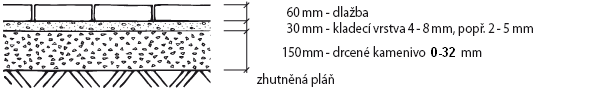 Předmětem veřejné zakázky je rovněž:zajištění chodu hřbitova, zejména při pohřbech  zabezpečení stávajících hrobových staveb před poškozením či zničenímzáruční doba 60 měsíců předání všech potřebných dokladů, atestů, certifikátůvyklizení a uvedení ploch zařízení staveniště do původního stavuvytýčení sítí apod.Dílo bude prováděno:Místo stavby:	Hřbitov Ostrava – Plesná  Katastrální území:	Stará Plesná [721689]Obec:	Ostrava (554821)Parcelní číslo:	p.č. 769Zhotovitel potvrzuje, že se seznámil s rozsahem a povahou díla, že jsou mu známy veškeré technické a jiné podmínky nezbytné k realizaci díla, a že disponuje takovými kapacitami a odbornými znalostmi, které jsou k provedení díla nezbytné.Článek III.Doba plněníPředpokládaný termín zahájení stavebních prací do 7 dnů od předání a převzetí staveniště, přičemž se předpokládá, že staveniště bude předáno 9/2023. Předpokládaný termín ukončení celé realizace je do 60 dnů od předání a převzetí staveniště.Provedené dílo je objednatel povinen převzít, a to i před sjednaným termínem dokončení prací. Doba zhotovení díla se prodlužuje o dobu, po kterou je objednatel v prodlení při plnění závazku součinnosti.V případě vynuceného přerušení prací vlivem nepříznivých podmínek, znemožňujících dodržení technologických postupů předepsaných pro používané materiály, se doba dokončení díla automaticky o tuto dobu prodlužuje.Článek IV.Cena dílaSmluvní strany se dohodly na ceně za dílo ve výši ……………….,- Kč bez DPHZhotovitel prohlašuje, že sjednaná cena za dílo je cena pevná a jsou jí kryty i veškeré náklady na práce i materiál nutné k řádnému provedení díla dle článku II. odst. 2 této smlouvy v parametrech předepsaných projektovou dokumentací nebo touto smlouvou.  Zhotovitel v souladu s ust. § 2620 zákona č. 89/2012 Sb., občanský zákoník (dále jen „OZ“) přebírá nebezpečí změny okolností. Cena díla byla sjednána na základě položkového rozpočtu cenové nabídky zhotovitele, který byl součástí nabídky předložené v rámci veřejné zakázky malého rozsahu. Tento dokument je nedílnou součástí této smlouvy jako její příloha č. 1. Zhotovitel není oprávněn požadovat zvýšení ceny za dílo, objeví-li se potřeba dalších prací k dokončení díla, ani tehdy, pokud si to dílo vyžádalo jiné úsilí nebo jiné náklady, než bylo předpokládáno.Zhotovitel vyúčtuje cenu díla fakturou, kterou vystaví po předání díla objednateli, a která bude mít všechny povinné náležitosti daňového dokladu dle ust. § 29 zákona č. 235/2004 Sb., o dani z přidané hodnoty, ve znění pozdějších předpisů. Splatnost faktury bude činit do 30 dnů ode dne doručení. Faktura bude objednateli doručena do 10 dnů od předání díla.Fakturu, která nemá požadované náležitosti, není objednatel povinen uhradit. Fakturu, která obsahuje nesprávné údaje, je objednatel oprávněn vrátit ve lhůtě splatnosti a to doporučeným dopisem, kde uvede údaje, které považuje za nesprávné. Řádně vrácenou fakturu je zhotovitel povinen opravit a doručit objednateli. Nová lhůta splatnosti začne běžet dnem doručení opravené faktury. Objednatel bere na vědomí, že v případě platby bezhotovostním převodem je platba považována za zaplacenou dnem, ve kterém byly peníze připsány na účet zhotovitele.Objednatel prohlašuje, že předmět díla je používán částečně k ekonomické činnosti. Na dodávku bude aplikován režim přenesené daňové povinnosti dle § 92a zákona č. 235/2004 Sb., o dani z přidané hodnoty.Strany se dohodly, že platba bude provedena na číslo účtu uvedené zhotovitelem ve faktuře bez ohledu na číslo účtu uvedené v záhlaví této smlouvy. Musí se však jednat o číslo účtu zveřejněné způsobem umožňujícím dálkový přístup podle § 96 zákona č. 235/2004 Sb., o dani z přidané hodnoty, ve znění pozdějších předpisů. Zároveň se musí jednat o účet vedený v tuzemsku.Pokud se dodavatel stane nespolehlivým plátcem daně dle § 106a zákona č. 235/2004 Sb., o dani z přidané hodnoty, ve znění pozdějších předpisů, je odběratel oprávněn uhradit dodavateli za zdanitelné plnění částku bez DPH a úhradu samotné DPH provést přímo na příslušný účet daného finančního úřadu, dle § 109a zákona o dani z přidané hodnoty. Zaplacení částky ve výši daně na účet správce daně dodavatele a zaplacení ceny bez DPH dodavateli bude považováno za splnění závazku odběratele uhradit sjednanou cenu.Článek V.Další práva a povinnostiObjednatel je povinen zajistit veškerá povolení a souhlasy příslušených úřadů potřebných k legálnímu provádění prací, jež jsou předmětem této smlouvy, popřípadě splnit jiné požadavky vyžadované právními předpisy, zejména obstarat příslušná stavební povolení, souhlas s prováděním staveb a jejich úprav, popřípadě provést ohlášení stavby.Zhotovitel provede dílo s potřebnou péčí v ujednaném čase a obstará vše, co je k provedení díla potřeba.Objednatel je povinen poskytnout zhotoviteli dostatečnou součinnost k provedení díla, zejména zpřístupnit a vyklidit prostory, ve kterých bude dílo realizováno a to tak, aby zhotovitel mohl v dohodnutý termín začít dílo provádět. Objednatel zhotoviteli umožní v nezbytné míře používání elektrické energie, vody a sociálního zařízení. Objednatel je povinen i k další součinnosti, ke které jej zhotovitel v případě nutnosti s dostatečným předstihem vyzve. Zhotovitel postupuje při provádění díla samostatně. Příkazy objednatele ohledně způsobu provádění díla je zhotovitel vázán, jen plyne-li to ze zvyklostí, anebo bylo-li to ujednáno.Objednatel má právo kontrolovat provádění díla. Zjistí-li, že zhotovitel porušuje svou povinnost, může požadovat, aby zhotovitel zajistil nápravu a prováděl dílo řádným způsobem. Neučiní-li tak zhotovitel ani v přiměřené době, může objednatel odstoupit od smlouvy, vedl-li by postup zhotovitele nepochybně k podstatnému porušení smlouvy.Zhotovitel upozorní objednatele bez zbytečného odkladu na nevhodnou povahu věci, kterou mu objednatel k provedení díla předal, nebo příkazu, který mu objednatel dal. To neplatí, nemohl-li nevhodnost zjistit ani při vynaložení potřebné péče. Překáží-li nevhodná věc nebo příkaz v řádném provádění díla, zhotovitel je v nezbytném rozsahu přeruší až do výměny věci nebo změny příkazu; trvá-li objednatel na provádění díla s použitím předané věci nebo podle daného příkazu, má zhotovitel právo požadovat, aby tak objednatel učinil v písemné formě. Lhůta stanovená pro dokončení díla se prodlužuje o dobu přerušením vyvolanou.Zachová-li se zhotovitel podle odstavců 6 a 7 tohoto článku, nemá objednatel práva z vady díla vzniklé pro nevhodnost věci nebo příkazu.Trvá-li objednatel na provedení díla podle zřejmě nevhodného příkazu nebo s použitím zřejmě nevhodné věci i po zhotovitelově upozornění, může zhotovitel od smlouvy odstoupit. Zhotovitel je povinen ode dne převzetí staveniště o pracích, které provádí, vést stavební deník v souladu s přílohou č. 9 vyhlášky č. 499/2006 Sb., o dokumentaci staveb, ve znění pozdějších předpisů, a zapisovat do něj veškeré skutečnosti rozhodné pro plnění této smlouvy. Během pracovní doby musí být deník na stavbě trvale přístupný.Povinnost vést stavební deník končí odevzdáním a převzetím díla, které je bez vad a nedodělků. Touto úpravou se zavádí povinnost zhotovitele vést stavební deník, i když je již stavba převzata objednatelem, ale ještě jsou zhotovitelem odstraňovány vady a nedodělky.Během realizace stavby budou oddělovány průpisy jednotlivých listů stavebního deníku zástupcem objednatele. Deník v originále bude předán objednateli po ukončení stavby (viz ustanovení § 157 zák. č. 183/2006 Sb.). Kopie průpisů jednotlivých listů stavebního deníku obdrží 1x zhotovitel zpět.Do stavebního deníku je oprávněn provádět zápisy pověřený zástupce objednatele a zhotovitele, dále osoba koordinátora BOZP.Zhotovitel provede před zahájením stavebních prací fotodokumentaci stávajících úprav chodníků včetně přilehlých hrobových staveb. Zhotovitel bude v průběhu realizace, vždy po dokončení jednotlivé vrstvy dle vzorového řezu zámkové dlažby dle čl. II této smlouvy, tj. po výkopu pláně, pokládce a hutnění drceného kameniva 0-32 mm, pokládce kladecí vrstvy, dlažby včetně zásypu dlažby, provádět fotodokumentaci, která bude předmětem předávacího protokolu. Fotodokumentace bude předána zhotoviteli na flashdisku. V průběhu realizace stavby bude ze strany objednatele, za účasti zhotovitele prováděna kontrola technického stavu a kvality těch částí prací a dodávek, které budou v dalším postupu zakryty nebo se stanou nepřístupnými, provedením zápisu o výsledku kontroly (spolu se zhotovitelem) do stavebního deníku. Kontrolní dny budou prováděny 1 x týdně popř. po dohodě objednatele se zhotovitelem. Článek VI.Předání a převzetí díla, přechod nebezpečí škodyDílo je dokončeno, je-li předvedena jeho způsobilost sloužit svému účelu. V takovém případě je objednatel povinen dokončené dílo převzít, a to s výhradami, nebo bez výhrad.K převzetí díla zhotovitel vyzve objednatele před termínem dokončení díla a ten se na základě dohodnutého termínu dostaví k přejímacímu řízení. O převzetí díla sepíše zhotovitel za účasti objednatele předávací protokol, který mj. bude obsahovat: název a místo zhotovení díla;datum zahájení a ukončení přejímacího řízení;záruční dobu díla, popřípadě použitých materiálů, pokud se jejich záruční doba stanovená výrobcem nebo prodejcem liší od záruční doby poskytnuté zhotovitelem;případné vady a nedodělky, nebránící užívání díla;případné prohlášení zhotovitele, že neodpovídá za vady podle článku V. odst. 9 této smlouvy a § 2594 OZ;podpisy obou stran potvrzující předání a převzetí díla.Objednatel není oprávněn odmítnout převzetí díla, vykazuje-li vady a nedodělky nebránící jeho užívání.Převzetím díla objednatelem na něj přechází nebezpečí škody na díle.Převzetím díla přechází na objednatele také vlastnické právo k dílu.Zhotovitel je povinen nejpozději do 3 dnů od data předání díla vyklidit staveniště a předat je objednateli. Zhotovitel si však vyhrazuje právo ponechat si staveniště v rozsahu a do doby nezbytně nutné pro odstranění případných vad a nedodělků dle předávacího protokolu z přejímacího řízení.Článek VII.Vady díla a zárukaDílo má vadu, neodpovídá-li Smlouvě.Právo objednatele z vadného plnění zakládá vada, kterou má věc při přechodu nebezpečí škody na objednatele, byť se projeví až později. Vady díla, jež jsou zřejmé při předání a převzetí, musí objednatel uvést v předávacím protokolu o převzetí díla.U ostatních vad musí objednatel písemně vyrozumět zhotovitele bez zbytečného odkladu poté, kdy tyto vady zjistil, nebo bez zbytečného odkladu poté, kdy tyto vady mohl zjistit. Ve vyrozumění musí být uvedeno alespoň:popis vady a jak se projevuje,jaké nároky objednatel z vad uplatňuje.Zhotovitel je povinen do 15-ti dnů ode dne oznámení vady tyto posoudit a následně do 30-ti dnů případné vady odstranit.Záruční doba činí 60 měsíců a počíná běžet ode dne předání díla.Dodávky, u nichž výrobce nebo dodavatel zajišťuje záruční lhůtu jinou než je uvedena, budou v rámci předávacího protokolu vyspecifikovány a bude uvedena skutečná záruční lhůta dle vystavených záručních listů.Článek VIII.Smluvní pokuty a odstoupení od smlouvyV případě porušení povinností smluvních stran dle této smlouvy, se smluvní strany dohodly, že strana, která svůj závazek porušila, je povinna zaplatit druhé smluvní straně smluvní pokutu, a to takto:Zhotovitel je povinen zaplatit objednateli smluvní pokutu v následujících případech a v následující výši:za každý i započatý den prodlení s provedením díla dle termínu dle článku III. odst. 3 Smlouvy ve výši 0,3 % z celkové ceny díla včetně DPH;za každý i započatý den prodlení s odstraněním drobných vad a nedodělků uvedených v předávacím protokolu částku 1.000,- Kč a to za každou drobnou vadu a nedodělek;za každý i započatý den prodlení s odstraněním vad reklamovaných objednatelem v záruční době v termínech touto smlouvou dohodnutých 1.000,- Kč za každou vadu, a to až do dne, kdy vady budou odstraněny; o odstranění vad bude sepsán zápis;za každý i započatý den prodlení s vyklizením staveniště 500,- Kč. za každý započatý den absence stavebního deníku na stavbě ve výši  500,- Kč.Objednatel je povinen zaplatit zhotoviteli smluvní pokutu v následujících případech a v následující výši:0,1% z dlužné částky za každý den prodlení s úhradou faktur.Smluvní strany se dohodly na smluvní pokutě, kterou je povinen zaplatit zhotovitel objednateli v případě, že nepřevezme staveniště a nezahájí provádění díla v termínu sjednaném v této smlouvě. Smluvní pokuta v tomto případě činí 50.000,- Kč.Smluvní strana, které byla smluvní pokuta vyúčtována, je povinna do čtrnácti dnů od doručení výzvy k zaplacení smluvní pokuty tuto zaplatit. Za den doručení všech písemností týkajících se této smlouvy se dle právní domněnky oběma stranami dohodnuté považuje také třetí den uložení zásilky na poště adresáta, v jejímž obvodu se adresa v této smlouvě uvedená nachází, v případě, že zásilka nebude přímo doručena adresátovi.Zaplacením smluvních pokut dohodnutých v této smlouvě není dotčena povinnost smluvní strany závazek splnit ani právo smluvní strany oprávněné vedle smluvní pokuty požadovat i náhradu škody bez ohledu na sjednanou a případně též uhrazenou smluvní pokutu.Objednatel je oprávněn od této smlouvy jednostranně odstoupit:je-li zhotovitel v prodlení s převzetím staveniště nebo s provedením díla v termínu dle článku III. Smlouvy o více než 15 dnů;v případě, který je uveden v článku V odst. 5 Smlouvy;v případech stanovených zákonem.Odstoupí-li objednatel od Smlouvy z důvodů uvedených v odst. 5 tohoto článku, je povinen zaplatit zhotoviteli jen cenu přiměřeně sníženou, a to za skutečně řádně provedené práce. Povinnost k náhradě škody vzniklé z důvodu prodlení zhotovitele a následného odstoupení objednatele od smlouvy tím není dotčena. Odstoupení musí být písemné a musí být doručeno zhotoviteli. Účinky odstoupení nastávají dnem jeho doručení zhotoviteli.Do okamžiku účinnosti odstoupení od smlouvy je objednatel oprávněn účtovat zhotoviteli smluvní pokuty sjednané touto smlouvou. Obě strany se dohodly, že objednatel je oprávněn dále za povinné součinnosti zhotovitele nedokončené dílo jednostranně převzít, přičemž nadále zůstávají v jeho prospěch zachována v platnosti ustanovení této smlouvy týkající se záruky na dokončenou část díla, lhůty pro odstranění reklamovaných vad a smluvní pokuta za jejich nedodržení.Článek IX.Závěrečná ustanoveníTato smlouva je vyhotovena ve třech stejnopisech o právní síle originálu, přičemž dvě vyhotovení obdrží objednatel a jedno zhotovitel.Tato smlouva nabývá platnosti a účinnosti dnem jejího podpisu oběma smluvními stranami.Smluvní strany se dohodly, že tuto smlouvu lze měnit pouze písemnými postupně číslovanými dodatky podepsanými oběma smluvními stranami.Tato smlouva se řídí právním řádem České republiky a právními předpisy platnými ke dni uzavření této smlouvy.Nedílnou součástí této smlouvy jsou také její přílohy:Příloha č. 1 -  položkový rozpočet cenové nabídky zhotovitele Smluvní strany se zavazují, že obchodní a technické informace, které jim byly svěřeny druhou smluvní stranou, nezpřístupní třetím osobám bez písemného souhlasu druhé smluvní strany a nepoužijí tyto informace k jiným účelům než k plnění podmínek této smlouvy. Tímto ujednáním není dotčena povinnost objednatele poskytovat informace v souladu se zákonem č. 106/1999 Sb., o svobodném přístupu k informacím, ve znění pozdějších předpisů či jinými zákony právního řádu České republiky, které jsou pro objednatele závazné. Povinnost uveřejnění této smlouvy v registru smluv podle zákona č. 340/2015 Sb., o zvláštních podmínkách účinnosti některých smluv, uveřejňování těchto smluv a o registru smluv, zajistí toto uveřejnění objednatel.Pokud se stanou některá ustanovení této smlouvy zcela nebo zčásti právně neplatnými či neúčinnými, nebude tím dotčena platnost ostatních ustanovení smlouvy. V tomto případě bude smlouva přiměřeně plněna dle jejího smyslu. Pokud se bude týkat neplatnost určitých výkonů nebo časových údajů, bude užita míra plnění stanovená zákonem nebo příslušným předpisem. Smluvní strany se zavazují vyvinout maximální součinnost k tomu, aby případné nedostatky ve smyslu tohoto odstavce byly odstraněny tak, aby byl zachován smysl a účel této smlouvy.Zhotovitel souhlasí s uveřejněním této smlouvy dle § 147a zákona 134/2016 Sb., o zadávání veřejných zakázek na profilu zadavatele a dále pak předloží veškeré nutné doklady vycházející ze zákona č. 134/2016 Sb., o zadávání veřejných zakázek v platném znění k uveřejnění na profilu zadavatele, a to dle termínů uvedených v tomto zákoně.Smluvní strany prohlašují, že si tuto smlouvu důkladně přečetly, porozuměly jejímu obsahu a že je tedy projevem jejich svobodné a vážené vůle, na důkaz čehož připojují své podpisy.Doložka podle § 41 zák.č. 128/2000 Sb. o obcích (obecní zřízení):Uzavření této smlouvy bylo schváleno Radou městského obvodu Plesná usnesením č. …………..  ze dne …………..V Ostravě - Plesné dne ………………                   V Ostravě – Plesné     dne ………………Objednatel: 							Zhotovitel:_____________________________                      _________________________________Statutární město Ostrava				 Městský obvod Plesná				Pavel Hrbáč, starosta